Grad Track Pathway (GTP) Admission and Course Approval Form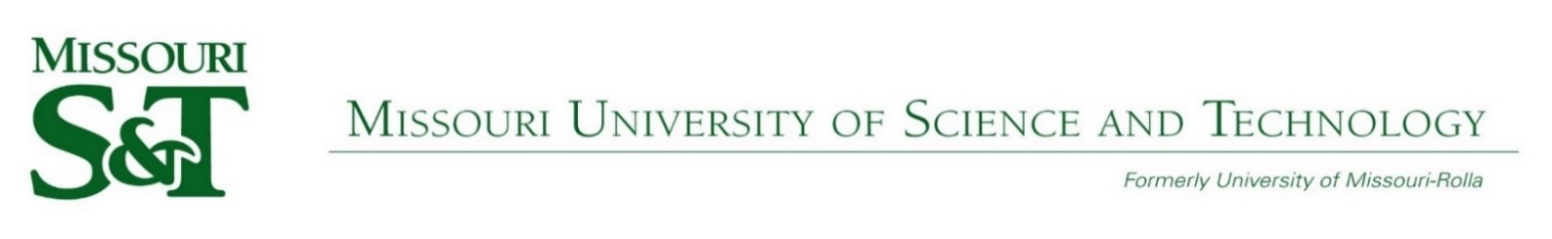 Instructions: Prior to submitting this application, please read the GTP Admission and Standards carefully. Admission criteria for this program vary across departments. Consult your prospective department for additional information.If you are admitted into the GTP, you must formally apply for admission to the master’s program associated with the pathway upon completion of your bachelor’s degree. This requires submitting the application for admission so that the semester admit term for the master’s degree immediately follows the semester that the bachelor’s degree is awarded.  The application for admission can be found at https://connect.mst.edu/apply/. In the application, you will be able to indicate that you are/were enrolled as a Grad Track Pathway student.OPTIONAL: Courses approved for shared credit may also be applied toward one or more graduate certificates in addition to the master’s degree. Each certificate program must be indicated, and each course can only be designated to one certificate program. The student must receive the master’s degree in order to also receive the graduate certificate(s) in the same or future semester/session.Intended Certificate Program (CT1): Intended Certificate Program (CT2): Intended Certificate Program (CT3): List all courses to be used for shared credit. If any changes occur, you must submit a revised GTP Admission and Course Approval Form. Signatures: Student Name: Student ID Number: Bachelor’s Degree Program: Exp Date of Bachelor’s Degree Completion:Cumulative GPA: Department Required GPA: Intended Master’s Degree Program:Intended Master’s Degree Program:Intended Master’s Degree Program:Sem.YearCourse PrefixCourse NumberCourse TitleCT1CT2CT3Candidate:Type NameSignatureDateUndergraduate Advisor:Type NameSignatureDateGraduate Advisor:Type NameSignatureDate  Department Chair or Designee:Vice Provost of Graduate Education or Designee:Date:  Date: